ТАМБОВСКАЯ ОБЛАСТЬЗАКОНОБ УПОЛНОМОЧЕННОМ ПО ПРАВАМ РЕБЕНКА В ТАМБОВСКОЙ ОБЛАСТИПринятПостановлениемТамбовской областной Думыот 25 декабря 2009 г.N 1678Настоящий Закон определяет особенности правового положения, основные задачи и полномочия Уполномоченного по правам ребенка в Тамбовской области (далее - Уполномоченный), гарантии его деятельности.(в ред. Законов Тамбовской области от 03.07.2019 N 357-З, от 27.07.2022 N 145-З)Статья 1. Правовое положение Уполномоченного(в ред. Закона Тамбовской области от 03.07.2019 N 357-З)1. Должность Уполномоченного учреждена в целях обеспечения гарантий эффективного функционирования механизмов реализации, соблюдения и защиты прав и законных интересов детей органами государственной власти Тамбовской области (далее - органами государственной власти области), органами местного самоуправления Тамбовской области (далее - органами местного самоуправления), образовательными и медицинскими организациями, организациями, оказывающими социальные и иные услуги детям и семьям, имеющих детей, и должностными лицами.(в ред. Закона Тамбовской области от 27.07.2022 N 145-З)2. Уполномоченный в своей деятельности руководствуется Конвенцией ООН о правах ребенка, Конституцией Российской Федерации, федеральными законами от 24 июля 1998 года N 124-ФЗ "Об основных гарантиях прав ребенка в Российской Федерации", от 27 декабря 2018 года N 501-ФЗ "Об уполномоченных по правам ребенка в Российской Федерации", другими нормативными правовыми актами Российской Федерации, Уставом (Основным Законом) Тамбовской области Российской Федерации, настоящим Законом и иными нормативными правовыми актами Тамбовской области.(в ред. Закона Тамбовской области от 27.07.2022 N 145-З)3. Должность Уполномоченного является государственной должностью Тамбовской области.4. Деятельность Уполномоченного дополняет существующие средства защиты прав и законных интересов детей, не отменяет полномочий органов государственной власти области, органов местного самоуправления, их должностных лиц, обеспечивающих защиту и восстановление нарушенных прав и законных интересов детей, и не влечет за собой пересмотра таких полномочий.Статья 2. Утратила силу. - Закон Тамбовской области от 03.07.2019 N 357-З.Статья 3. Задачи Уполномоченного1. Утратила силу. - Закон Тамбовской области от 03.07.2019 N 357-З.2. Основными задачами Уполномоченного являются:1) обеспечение защиты прав и законных интересов детей, являющихся гражданами Российской Федерации, детей, являющихся иностранными гражданами или лицами без гражданства, на территории Тамбовской области в соответствии с законодательством Российской Федерации, законодательством Тамбовской области и международными договорами Российской Федерации;2) содействие формированию и эффективному функционированию государственной системы обеспечения реализации, соблюдения и защиты прав и законных интересов детей органами государственной власти области, органами местного самоуправления и должностными лицами;3) мониторинг и анализ эффективности функционирования механизмов реализации, соблюдения и защиты прав и законных интересов детей органами государственной власти области, органами местного самоуправления, образовательными и медицинскими организациями, организациями, оказывающими социальные и иные услуги детям и семьям, имеющих детей, и должностными лицами;4) участие в формировании и реализации единой государственной политики в области обеспечения и защиты прав и законных интересов детей, в том числе участие в деятельности координационных органов, созданных в целях реализации государственной политики в области обеспечения и защиты прав и законных интересов детей, а также подготовка и направление Главе Тамбовской области и в Тамбовскую областную Думу соответствующих предложений;(в ред. Закона Тамбовской области от 27.07.2022 N 145-З)5) предупреждение нарушения прав и законных интересов детей, содействие восстановлению нарушенных прав и законных интересов детей;6) участие в деятельности по профилактике безнадзорности и правонарушений несовершеннолетних.(часть 2 в ред. Закона Тамбовской области от 03.07.2019 N 357-З)Статья 4. Принципы деятельности Уполномоченного1. Деятельность Уполномоченного строится на основе принципов независимости, справедливости, инициативности, ответственности, гуманности, открытости, равенства, объективности и доступности, а также взаимодействия и сотрудничества с органами государственной власти области, органами местного самоуправления области, их должностными лицами.(в ред. Закона Тамбовской области от 03.07.2019 N 357-З)2 - 3. Утратили силу. - Закон Тамбовской области от 03.07.2019 N 357-З.Статья 5. Требования к кандидату на должность Уполномоченного(в ред. Закона Тамбовской области от 01.11.2021 N 4-З)На должность Уполномоченного назначается гражданин Российской Федерации, постоянно проживающий в Российской Федерации, не имеющий гражданства (подданства) иностранного государства либо вида на жительство или иного документа, подтверждающего право на постоянное проживание гражданина Российской Федерации на территории иностранного государства, обладающий безупречной репутацией, имеющий высшее образование и опыт работы по реализации и защите прав и законных интересов детей, восстановлению нарушенных прав и законных интересов детей либо опыт правозащитной деятельности.Статья 6. Назначение на должность Уполномоченного(в ред. Закона Тамбовской области от 03.07.2019 N 357-З)1. Уполномоченный назначается на должность Тамбовской областной Думой.(в ред. Закона Тамбовской области от 27.07.2022 N 145-З)2. Право вносить в Тамбовскую областную Думу предложения о кандидатуре на должность Уполномоченного предоставляется Главе Тамбовской области, депутатам (группе депутатов, фракции) Тамбовской областной Думы, органам местного самоуправления, правозащитным организациям, общественным объединениям, отделениям общероссийских политических партий, зарегистрированным в установленном порядке на территории Тамбовской области.(в ред. Закона Тамбовской области от 27.07.2022 N 145-З)3. Объявление о предстоящем назначении Уполномоченного официально публикуется в газете "Тамбовская жизнь" за 80 дней до истечения срока полномочий предыдущего Уполномоченного либо в течение 10 дней со дня досрочного прекращения полномочий предыдущего Уполномоченного или дня принятия Тамбовской областной Думой решения о досрочном освобождении предыдущего Уполномоченного от должности.(в ред. Закона Тамбовской области от 27.07.2022 N 145-З)4. Предложения о кандидатурах на должность Уполномоченного вносятся в Тамбовскую областную Думу в течение 30 дней со дня официального опубликования Тамбовской областной Думой в газете "Тамбовская жизнь" объявления о предстоящем назначении Уполномоченного.(в ред. Закона Тамбовской области от 27.07.2022 N 145-З)5. К предложению о кандидате на должность Уполномоченного должны быть приложены следующие документы:1) письменное заявление кандидата о согласии на внесение его кандидатуры для назначения на должность Уполномоченного по правам ребенка;2) заверенная в установленном порядке копия документа, удостоверяющего личность кандидата как гражданина Российской Федерации;3) анкета, содержащая биографические сведения о кандидате, по форме, установленной для кандидатов на должности государственной гражданской службы Тамбовской области;4) заключение медицинской организации об отсутствии заболевания, препятствующего поступлению и прохождению государственной службы;5) заверенная в установленном порядке копия трудовой книжки кандидата и (или) сведения о трудовой деятельности кандидата или документ, подтверждающий осуществление трудовой деятельности, прохождение им военной или иной службы;(в ред. Закона Тамбовской области от 01.12.2020 N 554-З)6) заверенные в установленном порядке копии документов о высшем образовании кандидата, а также по желанию кандидата копии документов о дополнительном профессиональном образовании, присвоении ученой степени, ученого звания;7) сведения о своих доходах, полученных от всех источников (включая доходы по прежнему месту работы или месту замещения выборной должности, пенсии, пособия, иные выплаты) за календарный год, предшествующий году подачи документов для замещения государственной должности Тамбовской области, а также сведения об имуществе, принадлежащем ему на праве собственности, и о своих обязательствах имущественного характера по состоянию на первое число месяца, предшествующего месяцу подачи документов для замещения государственной должности Тамбовской области (на отчетную дату);8) сведения о доходах супруги (супруга) и несовершеннолетних детей, полученных от всех источников (включая заработную плату, пенсии, пособия, иные выплаты) за календарный год, предшествующий году подачи гражданином документов для замещения государственной должности Тамбовской области, а также сведения об имуществе, принадлежащем им на праве собственности, и об их обязательствах имущественного характера по состоянию на первое число месяца, предшествующего месяцу подачи гражданином документов для замещения государственной должности Тамбовской области (на отчетную дату);9) сведения о своих расходах, а также о расходах своих супруги (супруга) и несовершеннолетних детей по каждой сделке по приобретению земельного участка, другого объекта недвижимости, транспортного средства, ценных бумаг (долей участия, паев в уставных (складочных) капиталах организаций), цифровых финансовых активов, цифровой валюты, совершенной им, его супругой (супругом) и (или) несовершеннолетними детьми в течение календарного года, предшествующего году представления сведений (далее - отчетный период), если общая сумма таких сделок превышает общий доход данного лица и его супруги (супруга) за три последних года, предшествующих отчетному периоду, и об источниках получения средств, за счет которых совершены эти сделки;(в ред. Законов Тамбовской области от 03.03.2021 N 593-З, от 29.06.2022 N 111-З)10) сведения о своих счетах (вкладах), наличных денежных средствах и ценностях в иностранных банках, расположенных за пределами территории Российской Федерации, и (или) иностранных финансовых инструментах, а также сведения о таких счетах (вкладах), наличных денежных средствах и ценностях в иностранных банках, расположенных за пределами территории Российской Федерации, и (или) иностранных финансовых инструментах своих супруг (супругов) и несовершеннолетних детей;11) согласие кандидата на обработку его персональных данных;12) обязательство о прекращении деятельности, несовместимой со статусом Уполномоченного, в случае его назначения.Тамбовская областная Дума в течение 5 дней проверяет кандидатов на соответствие требованиям статьи 5 настоящего Закона, полноту и достоверность документов, указанных в настоящей части, и направляет в Общественную палату Тамбовской области поступившие предложения о кандидатурах на должность Уполномоченного.(в ред. Закона Тамбовской области от 27.07.2022 N 145-З)В случае непоступления в Тамбовскую областную Думу предложений о кандидатурах на должность Уполномоченного в срок, установленный частью 4 настоящей статьи, объявление о предстоящем назначении Уполномоченного снова публикуется в газете "Тамбовская жизнь" с соблюдением требований, установленных настоящей частью. Повторная и, при необходимости, последующие публикации осуществляются в течение 14 дней со дня окончания срока, установленного частью 4 настоящей статьи. Рассмотрение поступивших кандидатур осуществляется в порядке, предусмотренном настоящим Законом.(абзац введен Законом Тамбовской области от 06.11.2020 N 532-З; в ред. Закона Тамбовской области от 27.07.2022 N 145-З)6. Общественная палата Тамбовской области в течение 10 дней проводит слушания по предварительному отбору кандидатур на должность Уполномоченного.Кандидаты на должность Уполномоченного выступают и отвечают на вопросы участников слушаний.По итогам слушаний Общественная палата Тамбовской области проводит рейтинговое голосование, в целях выявления степени поддержки каждой из внесенных на голосование кандидатур.Решение Общественной палаты Тамбовской области, принимаемое в форме предложений, должно содержать рекомендации Тамбовской областной Думе в отношении рассмотренных кандидатур. Решение Общественной палаты Тамбовской области направляется в Тамбовскую областную Думу в течение 3 дней после его принятия.(в ред. Закона Тамбовской области от 27.07.2022 N 145-З)7. До рассмотрения вопроса о назначении Уполномоченного Тамбовская областная Дума в течение 5 дней после поступления решения Общественной палаты Тамбовской области направляет копии документов (материалов) для согласования кандидатур Уполномоченному при Президенте Российской Федерации по правам ребенка.(в ред. Закона Тамбовской области от 27.07.2022 N 145-З)8. После согласования кандидатур с Уполномоченным при Президенте Российской Федерации по правам ребенка Тамбовская областная Дума рассматривает вопрос о назначении Уполномоченного на ближайшем заседании, но не ранее истечения сроков полномочий предыдущего Уполномоченного.(в ред. Закона Тамбовской области от 27.07.2022 N 145-З)9. Назначенным на должность Уполномоченного считается кандидат, за которого проголосовало большинство депутатов Тамбовской областной Думы.(в ред. Закона Тамбовской области от 27.07.2022 N 145-З)Перед проведением процедуры голосования кандидат на должность Уполномоченного выступает и отвечает на вопросы депутатов Тамбовской областной Думы.(в ред. Закона Тамбовской области от 27.07.2022 N 145-З)Решение о назначении на должность Уполномоченного оформляется постановлением Тамбовской областной Думы.(в ред. Закона Тамбовской области от 27.07.2022 N 145-З)10. При вступлении в должность Уполномоченный приносит присягу следующего содержания: "Клянусь защищать права и законные интересы детей, добросовестно исполнять свои обязанности, руководствуясь Конституцией Российской Федерации, законодательством Российской Федерации и Тамбовской области".Присяга приносится на заседании Тамбовской областной Думы непосредственно после назначения на должность.(в ред. Закона Тамбовской области от 27.07.2022 N 145-З)11. Уполномоченный назначается на должность сроком на пять лет.Срок полномочий Уполномоченного начинается со дня принесения им присяги.Одно и то же лицо не может быть назначено на должность Уполномоченного более чем на два срока подряд.12. Уполномоченному вручается удостоверение, которое является документом, удостоверяющим его должностное положение и полномочия.Положение об удостоверении Уполномоченного, образец и описание удостоверения утверждаются согласно приложениям 1 - 3 к настоящему Закону.Статья 7. Ограничения, связанные с выполнением Уполномоченным своих обязанностей(в ред. Закона Тамбовской области от 06.11.2018 N 278-З)1. Уполномоченный обязан соблюдать требования, ограничения и запреты, установленные федеральными законами и законами Тамбовской области для лиц, замещающих государственные должности субъектов Российской Федерации, а также ограничения, установленные настоящим Законом.2. Уполномоченный обязан прекратить деятельность, несовместимую с его статусом, не позднее 14 дней со дня вступления в должность.Статья 8. Прекращение полномочий Уполномоченного1. Полномочия Уполномоченного прекращаются с момента вступления в должность нового Уполномоченного.Уполномоченный сохраняет свой статус, продолжает исполнять свои должностные обязанности и пользоваться правами в соответствии с настоящим Законом до момента вступления в должность нового Уполномоченного, за исключением случая досрочного прекращения полномочий.(абзац введен Законом Тамбовской области от 06.11.2020 N 532-З)2. Полномочия Уполномоченного могут быть прекращены досрочно. Решение о досрочном прекращении полномочий Уполномоченного принимается Тамбовской областной Думой по согласованию с Уполномоченным при Президенте Российской Федерации по правам ребенка. Полномочия Уполномоченного досрочно прекращаются в случае:(в ред. Законов Тамбовской области от 03.07.2019 N 357-З, от 27.07.2022 N 145-З)1) подачи им заявления о сложении полномочий;2) увольнения (освобождения от должности) в связи с утратой доверия в случаях, предусмотренных Федеральным законом от 25 декабря 2008 года N 273-ФЗ "О противодействии коррупции";(в ред. Закона Тамбовской области от 27.07.2022 N 145-З)3) его смерти;4) признания его судом недееспособным или ограниченно дееспособным;5) признания его судом безвестно отсутствующим или объявления умершим;6) вступления в отношении его в законную силу обвинительного приговора суда;7) его выезда за пределы Российской Федерации на постоянное место жительства;8) прекращения гражданства Российской Федерации или наличия гражданства (подданства) иностранного государства либо вида на жительство или иного документа, подтверждающего право на постоянное проживание гражданина Российской Федерации на территории иностранного государства;(п. 8 в ред. Закона Тамбовской области от 01.11.2021 N 4-З)9) неисполнения или ненадлежащего исполнения возложенных на него обязанностей;10) в иных случаях, предусмотренных федеральными законами, Уставом (Основным Законом) Тамбовской области Российской Федерации и законами Тамбовской области (далее - законами области) для лиц, замещающих государственные должности субъектов Российской Федерации.(в ред. Закона Тамбовской области от 27.07.2022 N 145-З)(часть 2 в ред. Закона Тамбовской области от 01.03.2013 N 245-З)3. Тамбовская областная Дума принимает постановление о досрочном прекращении полномочий Уполномоченного.4. Постановление о досрочном прекращении полномочий Уполномоченного принимается большинством голосов от числа избранных депутатов Тамбовской областной Думы.5. В случае досрочного прекращения полномочий Уполномоченного новый Уполномоченный должен быть назначен Тамбовской областной Думой в течение 60 дней со дня досрочного прекращения полномочий предыдущего Уполномоченного.6. Истечение срока полномочий Тамбовской областной Думы, а также ее роспуск не влекут прекращения полномочий Уполномоченного.Статья 9. Полномочия Уполномоченного(в ред. Закона Тамбовской области от 03.07.2019 N 357-З)1. Уполномоченный в целях реализации возложенных на него задач:1) осуществляет мониторинг и анализ реализации, соблюдения и защиты прав и законных интересов детей на территории Тамбовской области;2) содействует эффективному функционированию государственной системы обеспечения реализации, соблюдения и защиты прав и законных интересов детей в Тамбовской области;3) принимает в пределах своих полномочий меры по предупреждению и пресечению нарушения прав и законных интересов детей.2. Уполномоченный при осуществлении своей деятельности имеет право:1) запрашивать и получать от территориальных органов федеральных государственных органов, органов государственной власти области, органов местного самоуправления и должностных лиц необходимые сведения, документы и материалы;2) посещать территориальные органы федеральных государственных органов, органы государственной власти области, органы местного самоуправления, образовательные и медицинские организации, организации, оказывающие социальные и иные услуги детям и семьям, имеющим детей;3) посещать учреждения, исполняющие наказание, и следственные изоляторы, в которых содержатся несовершеннолетние, беременные женщины и женщины, дети которых находятся в домах ребенка исправительных учреждений;4) обращаться в суд с административными исковыми заявлениями о признании незаконными решений, действий (бездействия) органов государственной власти области, органов местного самоуправления, иных органов, организаций, наделенных отдельными государственными или иными публичными полномочиями, должностных лиц, государственных или муниципальных служащих в защиту прав и законных интересов детей, если полагает, что оспариваемые решения, действия (бездействие) не соответствуют нормативному акту Российской Федерации, нарушают права и законные интересы детей, создают препятствия к реализации их прав и законных интересов или на них незаконно возложены какие-либо обязанности;5) направлять в органы государственной власти области и органы местного самоуправления мотивированные предложения об издании (принятии) нормативных правовых актов, о внесении в нормативные правовые акты изменений, направленных на обеспечение реализации и соблюдения прав и законных интересов детей, признании нормативных правовых актов утратившими силу или приостановлении их действия в случаях, если эти акты нарушают права и законные интересы детей;6) направлять Главе Тамбовской области мотивированные предложения о признании утратившими силу или приостановлении действия актов исполнительных органов Тамбовской области (далее - исполнительных органов области) в случаях, если эти акты нарушают права и законные интересы детей;(в ред. Законов Тамбовской области от 27.07.2022 N 145-З, от 31.10.2023 N 416-З)7) самостоятельно или совместно с уполномоченными государственными органами и должностными лицами проводить проверку информации, изложенной в обращении на имя Уполномоченного, содержащем жалобу, либо иной информации по вопросам, касающимся нарушения прав и законных интересов детей;8) участвовать в пределах своих полномочий в деятельности по профилактике безнадзорности и правонарушений несовершеннолетних в порядке, установленном законодательством Российской Федерации и законодательством Тамбовской области;(в ред. Закона Тамбовской области от 27.07.2022 N 145-З)9) получать разъяснения от органов государственной власти области, органов местного самоуправления, образовательных и медицинских организаций, организаций, оказывающих социальные и иные услуги детям и семьям, имеющих детей, и должностных лиц по обстоятельствам, подлежащим выяснению в ходе рассмотрения обращения или информации;10) привлекать экспертов и специалистов для осуществления отдельных видов работ, требующих специальных познаний;11) направлять органам государственной власти области и органам местного самоуправления, их должностным лицам, руководителям образовательных и медицинских организаций, организаций, оказывающих социальные и иные услуги детям и семьям, имеющих детей, и должностным лицам в решениях или действиях (бездействии) которых он усматривает нарушения прав и законных интересов детей, свое заключение, содержащее рекомендации относительно возможных и необходимых мер по восстановлению нарушенных прав и законных интересов детей и предотвращению подобных нарушений в дальнейшем;12) принимать участие в заседаниях Тамбовской областной Думы, коллегиальных органов Правительства Тамбовской области (далее - Правительства области) и исполнительных органов области, органов местного самоуправления;(в ред. Законов Тамбовской области от 27.07.2022 N 145-З, от 31.10.2023 N 416-З)13) в случае грубого, систематического или массового нарушения прав и законных интересов детей выступить с докладом на заседании Тамбовской областной Думы и коллегии Правительства области;(в ред. Закона Тамбовской области от 27.07.2022 N 145-З)14) принимать участие в разработке нормативных правовых актов Тамбовской области, затрагивающих права и законные интересы детей;(в ред. Закона Тамбовской области от 31.10.2023 N 416-З)15) вносить на рассмотрение Тамбовской областной Думы и Главы Тамбовской области вопросы о нарушении прав и законных интересов детей, а также представлять заключения и предложения по указанным вопросам.(в ред. Закона Тамбовской области от 27.07.2022 N 145-З)3. Помимо прав, предусмотренных частью 2 настоящей статьи, Уполномоченный имеет иные права, предусмотренные законодательством Российской Федерации и законодательством Тамбовской области, в том числе право безотлагательного приема руководителями либо лицами, временно исполняющими их обязанности, иными должностными лицами территориальных органов федеральных государственных органов, органов государственной власти области, органов местного самоуправления, образовательных и медицинских организаций, организаций, оказывающих социальные и иные услуги детям и семьям, имеющих детей.(в ред. Закона Тамбовской области от 31.10.2023 N 416-З)Статья 9.1. Ежегодный доклад Уполномоченного(введена Законом Тамбовской области от 03.07.2019 N 357-З)По окончании календарного года Уполномоченный направляет Главе Тамбовской области, в Тамбовскую областную Думу и Уполномоченному при Президенте Российской Федерации по правам ребенка доклад о результатах своей деятельности, содержащий оценку соблюдения прав и законных интересов детей на территории Тамбовской области, а также предложения о совершенствовании их правового положения.(в ред. Закона Тамбовской области от 27.07.2022 N 145-З)Ежегодный доклад Уполномоченного размещается на официальном сайте Уполномоченного в информационно-телекоммуникационной сети "Интернет" и публикуется в газете "Тамбовская жизнь".Статья 10. Рассмотрение Уполномоченным обращений(в ред. Закона Тамбовской области от 03.07.2019 N 357-З)1. Уполномоченный рассматривает обращения граждан (в том числе несовершеннолетних), объединений граждан, организаций (далее в настоящей статье - заявители), содержащие предложения, заявления, жалобы или информацию по вопросам, касающимся нарушения прав и законных интересов детей, в порядке, установленном Федеральным законом от 2 мая 2006 года N 59-ФЗ "О порядке рассмотрения обращений граждан Российской Федерации", настоящим Законом.2. Обращения, адресованные Уполномоченному лицами, находящимися в местах принудительного содержания, не подлежат просмотру администрациями мест принудительного содержания и в течение двадцати четырех часов направляются Уполномоченному.3. Уполномоченный рассматривает по существу обращение, содержащее предложение, заявление, жалобу или информацию по вопросам, касающимся нарушения прав и законных интересов детей, либо разъясняет заявителю, какие средства могут быть использованы для защиты прав и законных интересов детей, либо направляет обращение в государственный орган, орган местного самоуправления или должностному лицу, к полномочиям которых относится рассмотрение обращения.4. О результатах рассмотрения обращения Уполномоченный извещает заявителя.Статья 11. Гарантии деятельности Уполномоченного1. Утратила силу. - Закон Тамбовской области от 03.07.2019 N 357-З.2. Уполномоченному, замещающему государственную должность Тамбовской области, устанавливается денежное вознаграждение и надбавки к нему в соответствии с законодательством Тамбовской области.(в ред. Закона Тамбовской области от 31.10.2023 N 416-З)3. Уполномоченный безвозмездно обеспечивается документами, принятыми органами государственной власти области, органами местного самоуправления, информационно-правовыми системами, другими информационными и справочными материалами, официально распространяемыми Тамбовской областной Думой, Правительством области и исполнительными органами области.(в ред. Законов Тамбовской области от 27.07.2022 N 145-З, от 31.10.2023 N 416-З)4. Вмешательство в деятельность Уполномоченного, а равно воспрепятствование в любой форме его деятельности, неисполнение должностными лицами государственных органов, органов местного самоуправления, руководителями областных и муниципальных учреждений обязанностей, установленных настоящим Законом, не допускаются и влекут ответственность, установленную Законом Тамбовской области от 29 октября 2003 года N 155-З "Об административных правонарушениях в Тамбовской области".(в ред. Закона Тамбовской области от 27.07.2022 N 145-З)Статья 12. Рассмотрение обращений Уполномоченного(в ред. Закона Тамбовской области от 03.07.2019 N 357-З)1. Органы государственной власти области, органы местного самоуправления, образовательные и медицинские организации, организации, оказывающие социальные и иные услуги детям и семьям, имеющих детей, и должностные лица обязаны в пятнадцатидневный срок бесплатно предоставлять сведения, материалы и документы по запросам Уполномоченного, необходимые для осуществления его полномочий.2. Заключения Уполномоченного направляются в соответствующие органы государственной власти области, органы местного самоуправления, образовательные и медицинские организации, организации, оказывающие социальные и иные услуги детям и семьям, имеющих детей, и должностным лицам, в компетенцию которых входит разрешение вопросов защиты и восстановления нарушенных прав и законных интересов детей.В случае необходимости заключения Уполномоченного направляются им в соответствующие федеральные органы, Уполномоченному при Президенте Российской Федерации по правам ребенка.3. Органы государственной власти области, органы местного самоуправления, образовательные и медицинские организации, организации, оказывающие социальные и иные услуги детям и семьям, имеющих детей, и должностные лица, получившие заключения Уполномоченного, обязаны рассмотреть их в пятнадцатидневный срок и уведомить Уполномоченного о принятых мерах в письменной форме. В случае если изложенные в заключении рекомендации Уполномоченного не выполнены, в ответе должно содержаться обоснование причин их невыполнения.Уполномоченный имеет право принимать непосредственное участие в рассмотрении и обсуждении поставленных им вопросов. О времени и месте рассмотрения Уполномоченный должен быть извещен не позднее чем за три дня до даты рассмотрения вопроса.Статья 13. Аппарат Уполномоченного(в ред. Закона Тамбовской области от 27.07.2022 N 145-З)1. Правовое, организационно-методическое, документационное, информационно-аналитическое, финансовое, материально-техническое, издательское и иное обеспечение деятельности Уполномоченного осуществляет его аппарат.2. Уполномоченный и его аппарат являются государственным органом Тамбовской области с правом юридического лица, имеющим счета в банке, печать и бланки с изображением герба Тамбовской области и своего наименования.(в ред. Закона Тамбовской области от 27.07.2022 N 145-З)3. Уполномоченный:1) руководит деятельностью аппарата и утверждает положение о нем;2) самостоятельно разрабатывает и исполняет смету расходов в соответствии с бюджетным законодательством;3) утверждает структуру аппарата, устанавливает в пределах сметы расходов его численность и штатное расписание;4) решает иные вопросы деятельности аппарата.4. Лица, замещающие в аппарате Уполномоченного должности, отнесенные нормативными правовыми актами Тамбовской области к должностям государственной гражданской службы Тамбовской области, являются государственными гражданскими служащими. В аппарате Уполномоченного могут быть учреждены должности, не отнесенные к должностям государственной гражданской службы Тамбовской области.(в ред. Закона Тамбовской области от 27.07.2022 N 145-З)Статья 14. Финансовое обеспечение деятельности Уполномоченного(в ред. Закона Тамбовской области от 03.07.2019 N 357-З)Финансовое обеспечение деятельности Уполномоченного и его аппарата осуществляется за счет средств бюджета Тамбовской области.(в ред. Закона Тамбовской области от 03.07.2019 N 357-З)Статья 15. Общественные представители Уполномоченного(в ред. Закона Тамбовской области от 03.07.2019 N 357-З)1. Уполномоченный имеет право назначать общественных представителей, работающих на общественных началах.(часть 1 в ред. Закона Тамбовской области от 03.07.2019 N 357-З)2. Положение о представителях, работающих на общественных началах, утверждается Уполномоченным.(в ред. Закона Тамбовской области от 03.07.2019 N 357-З)Представителям Уполномоченного, работающим на общественных началах, выдается соответствующее удостоверение.(в ред. Закона Тамбовской области от 03.07.2019 N 357-З)Статья 16. Общественный экспертный совет при Уполномоченном(в ред. Закона Тамбовской области от 03.07.2019 N 357-З)Уполномоченный имеет право создавать экспертные, консультативные и общественные советы, рабочие группы и иные совещательные органы, действующие на общественных началах, и привлекать для участия в их работе должностных лиц органов государственной власти области, органов местного самоуправления, представителей общественных организаций.Статья 17. Утратила силу. - Закон Тамбовской области от 03.07.2019 N 357-З.Статья 18. Вступление в силу настоящего ЗаконаНастоящий Закон вступает в силу через десять дней со дня его официального опубликования.Глава администрации областиО.И.Бетинг. Тамбов31 декабря 2009 годаN 609-ЗПриложение 1к Закону Тамбовской области"Об Уполномоченном по правам ребенкав Тамбовской области"ПОЛОЖЕНИЕОБ УДОСТОВЕРЕНИИ УПОЛНОМОЧЕННОГО ПО ПРАВАМ РЕБЕНКА ВТАМБОВСКОЙ ОБЛАСТИ1. В соответствии с Законом Тамбовской области от 31 декабря 2009 года N 609-З "Об Уполномоченном по правам ребенка в Тамбовской области" удостоверение Уполномоченного по правам ребенка в Тамбовской области (далее - удостоверение) является основным документом, удостоверяющим должностное положение и полномочия Уполномоченного по правам ребенка в Тамбовской области (далее - Уполномоченный).2. Удостоверение выдается за подписью председателя Тамбовской областной Думы.3. Выдача Уполномоченному удостоверения производится отделом государственной службы и кадров Тамбовской областной Думы под роспись в журнале учета и выдачи удостоверений.(в ред. Законов Тамбовской области от 03.07.2019 N 357-З, от 31.10.2023 N 416-З)4. Уполномоченный обязан обеспечить сохранность удостоверения. В случае утери (порчи) удостоверения Уполномоченный подает на имя председателя Тамбовской областной Думы заявление о выдаче нового удостоверения, в котором указывает причину утери (порчи).С письменного разрешения председателя Тамбовской областной Думы оформляется новое удостоверение.В случае порчи удостоверения оно заменяется новым за тем же номером при условии возврата ранее выданного.5. По истечении срока полномочий, в случае досрочного прекращения полномочий Уполномоченного удостоверение считается недействительным и подлежит возврату в отдел государственной службы и кадров Тамбовской областной Думы.(в ред. Закона Тамбовской области от 31.10.2023 N 416-З)6. Информация о факте утраты удостоверения с указанием его номера, а также номера нового удостоверения, выданного Уполномоченному, публикуется Тамбовской областной Думой в газете "Тамбовская жизнь".(в ред. Закона Тамбовской области от 31.10.2023 N 416-З)Приложение 2к Закону Тамбовской области"Об Уполномоченном по правам ребенкав Тамбовской области"ОБРАЗЕЦУДОСТОВЕРЕНИЯ УПОЛНОМОЧЕННОГО ПО ПРАВАМ РЕБЕНКА В ТАМБОВСКОЙОБЛАСТИВнешняя сторона удостоверения┌───────────────────────────────────┬─────────────────────────────────────┐│                                   │          Изображение герба          ││                                   │          Тамбовской области         ││                                   │                                     ││                                   │                                     ││                                   │                                     ││                                   │                                     ││                                   │           Уполномоченный            ││                                   │          по правам ребенка          ││                                   │        в Тамбовской области         ││                                   │                                     ││                                   │                                     │└───────────────────────────────────┴─────────────────────────────────────┘Внутренние наклейки удостоверения┌───────────────────────────────────┬─────────────────────────────────────┐│    Цветное                        │         УДОСТОВЕРЕНИЕ N __          ││ изображение            Цветное    │Предъявитель настоящего удостоверения││герба Тамбовской          фото     │                                     ││   области             30 x 40 мм  │    ____________________________     ││                                   │    ____________________________     ││                                   │                                     ││  УПОЛНОМОЧЕННЫЙ                   │  Уполномоченный по правам ребенка   ││ ПО ПРАВАМ РЕБЕНКА                 │        в Тамбовской области         ││В ТАМБОВСКОЙ ОБЛАСТИ               │                                     ││                                   │                                     ││                                   │                                     ││Дата выдачи      _______ 20__ года │Председатель                         ││Действительно до _______ 20__ года │областной Думы _______________ Ф.И.О.│└───────────────────────────────────┴─────────────────────────────────────┘Приложение 3к Закону Тамбовской области"Об Уполномоченном по правам ребенкав Тамбовской области"ОПИСАНИЕОБРАЗЦА УДОСТОВЕРЕНИЯ УПОЛНОМОЧЕННОГО ПО ПРАВАМ РЕБЕНКА ВТАМБОВСКОЙ ОБЛАСТИ1. Удостоверение Уполномоченного по правам ребенка в Тамбовской области (далее - удостоверение) представляет собой книжечку в обложке темно-красного цвета размером 90 x 65 мм.2. На внешней стороне удостоверения воспроизводятся выполненные фольгой цвета золота графическое изображение герба Тамбовской области и ниже надпись в три строки "Уполномоченный по правам ребенка в Тамбовской области".3. На левой стороне внутренней наклейки удостоверения оставлено чистое поле для цветной фотографии владельца удостоверения, выполненной анфас без головного убора, размером 30 x 40 мм.Фотография скрепляется круглой печатью диаметром 25 мм, внутри которой изображен герб Тамбовской области и расположена надпись прописными буквами "Тамбовская областная Дума. Для удостоверений".Слева от фотографии владельца удостоверения помещается цветное изображение герба Тамбовской области и под ним надпись в три строки прописными буквами "Уполномоченный по правам ребенка в Тамбовской области".В нижней левой части левой стороны внутренней наклейки удостоверения в две строки помещаются надписи "Дата выдачи" и "Действительно до".4. На бордюре правой стороны внутренней наклейки удостоверения помещается надпись прописными буквами "Удостоверение N __", под которой располагаются слова "Предъявитель настоящего удостоверения", а ниже в две строки вписываются фамилия, имя и отчество Уполномоченного по правам ребенка в Тамбовской области и далее слова "Уполномоченный по правам ребенка в Тамбовской области".Внизу слева в две строки располагаются слова "Председатель областной Думы" и инициалы и фамилия председателя Тамбовской областной Думы. Между наименованием должности и фамилией оставлено место для подписи председателя Тамбовской областной Думы, которая скрепляется круглой печатью диаметром 25 мм, внутри которой изображен герб Тамбовской области и расположена надпись прописными буквами "Тамбовская областная Дума. Для удостоверений".5. Стороны внутренней наклейки удостоверения изготавливаются на бланках с защитной сеткой и ламинируются.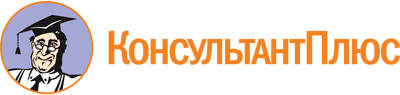 Закон Тамбовской области от 31.12.2009 N 609-З
(ред. от 31.10.2023)
"Об Уполномоченном по правам ребенка в Тамбовской области"
(принят Постановлением Тамбовской областной Думы от 25.12.2009 N 1678)Документ предоставлен КонсультантПлюс

www.consultant.ru

Дата сохранения: 19.11.2023
 31 декабря 2009 годаN 609-ЗСписок изменяющих документов(в ред. Законов Тамбовской области от 01.03.2013 N 245-З,от 07.11.2013 N 327-З, от 02.12.2014 N 473-З, от 26.07.2017 N 126-З,от 06.11.2018 N 278-З, от 03.07.2019 N 357-З, от 06.11.2020 N 532-З,от 01.12.2020 N 554-З, от 03.03.2021 N 593-З, от 01.11.2021 N 4-З,от 29.06.2022 N 111-З, от 27.07.2022 N 145-З, от 31.10.2023 N 416-З)Список изменяющих документов(введено Законом Тамбовской области от 07.11.2013 N 327-З;в ред. Законов Тамбовской области от 03.07.2019 N 357-З,от 31.10.2023 N 416-З)Список изменяющих документов(введен Законом Тамбовской области от 07.11.2013 N 327-З)Список изменяющих документов(введено Законом Тамбовской области от 07.11.2013 N 327-З)